Тема: «Школа. Школьные принадлежности»1.Учить ребёнка образовывать родительный падеж множественного числа существительных.Поиграть в игру «Чего (кого) в школе много?»— Один класс, а в школе много (чего?) — В школе много классов. Много: учителей, учеников, школьников, парт.2 .Учить ребёнка образовывать существительные женского рода. Поиграть в игру «Он — она»— Он ученик, а она…? — Ученица.школьник — школьница       преподаватель — преподавательницаучитель —учительница       директор — директриса3.Учить ребёнка образовывать причастия от глаголов. Поиграть в игру «Какой ученик?»— Если ученик в школу поступает, то он (какой?) — поступающий заканчивает — заканчивающий идёт — идущийзаходит — заходящий         выходит — выходящийвбегает — вбегающий         выбегает — выбегающийчитает — читающий         пишет — пишущийсчитает — считающий      отстаёт — отстающий4. Учить ребёнка образовывать сложные слова путём сложения— Если школьник в первом классе, то он кто? — первоклассник. Второ-, третье-, четверо-, пяти-, шести-, семиклассник.5.Объяснить ребёнку смысл поговоркиКрасна птица перьями, а человек — ученьем.6. Выучить стихотворениеСемь ночей и дней в неделе,Семь вещей у нас в портфеле:Есть дневник и тетрадь,Ручка есть, чтобы писать,Есть и ластик, чтобы пятнаУбирались аккуратно,И пенал и карандаш,И букварь — приятель наш.По С. МаршакуЗагадки про школьные принадлежности.Отгадай загадки, нарисуй отгадки
В снежном поле по дороге
Мчится конь мой одноногий
И на много-много лет
Оставляет черный след.
(Ручка) 

Если ты его отточишь,
Нарисуешь все, что хочешь!
Солнце, море, горы, пляж.
Что же это?..
(Карандаш)

Стоит чудесная скамья,
На ней уселись ты да я.
Скамья ведет обоих нас
Из года в год,
Из класса в класс.
(Парта)

Ты беседуй чаще с ней,
Станешь вчетверо умней
(Книга)

По черному белым
Пишут то и дело.
Потрут тряпицей –
Чиста страница.
(Школьная доска)

Кто я, если прямота
Главная моя черта?
(Линейка)
Разноцветные сестрицы
Заскучали без водицы.
Дядя, длинный и худой,
Носит воду бородой.
И сестрицы вместе с ним
Нарисуют дом и дым.
(Кисточка и краски)Я большой, я ученик!
В ранце у меня…
(Дневник)Хоть не шляпа, а с полями,
Не цветок, а с корешком,
Разговаривает с нами
Терпеливым языком.
(Книга)
Отгадай ребусы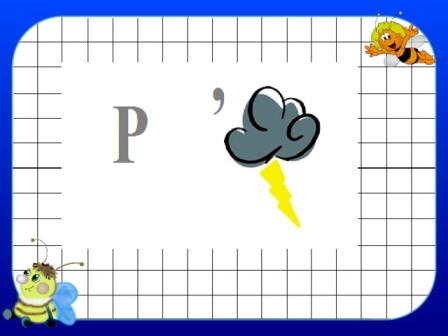 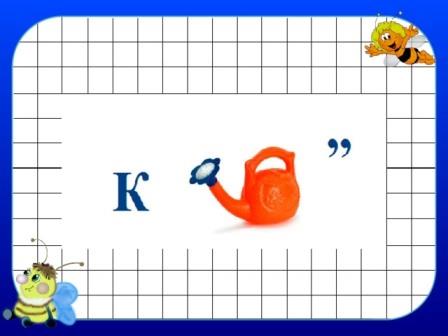 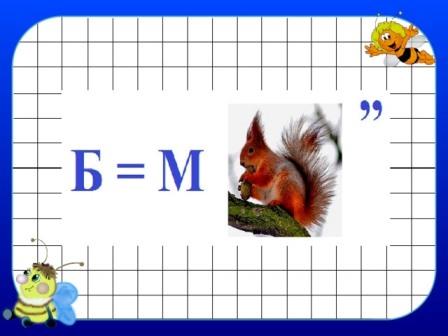 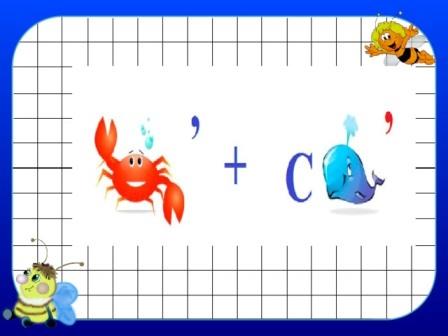 